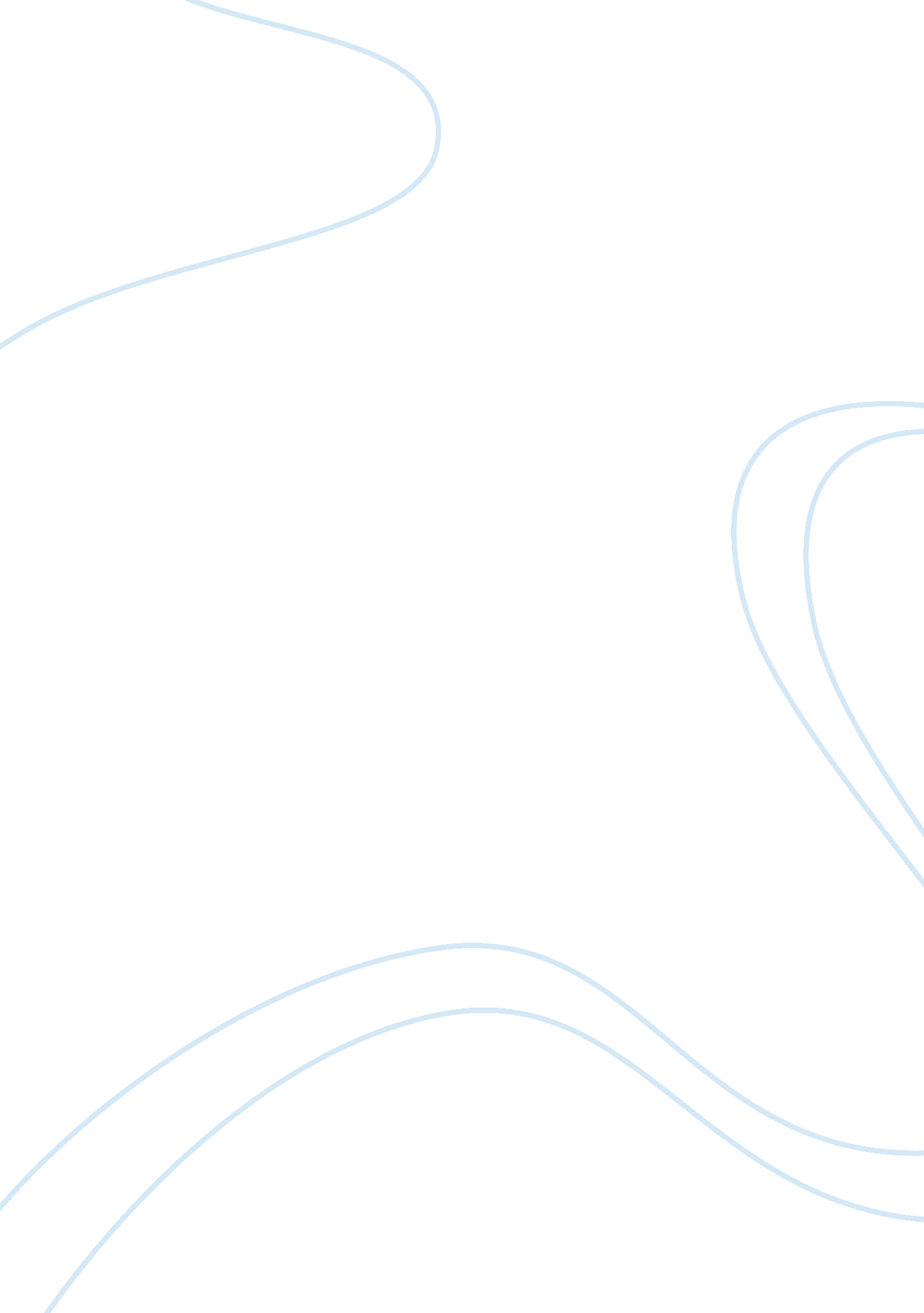 The effect of mobile phonesTechnology, Mobile Phone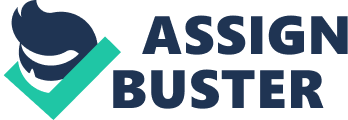 Running head: THE EFFECT OF MOBILE PHONES The Effect of Mobile Phones on Society Terrance A. Smith University of Phoenix With its dramatic growth over the years, technology has truly come a long way in catering to the demands and tastes of society. Ever since its debut in the 1960s mobile phones or cell phones as it may be commonly referred to have taken the world by storm. Coming from being the size of a brick to a palm size fit with loads of functionality; it’s evident that cell phones are the most used and most popular device known to man. But what has mobile phones done to claim such a prestigious title and can the society do with out them? Cell phones have truly really changed the way people communicate with each other. Gone are those days of the pay phone down the street and around the corner being one of a person’s major means of calling home because they forgot what they had to get from the grocery store. Cell phones have generally no boundaries in that a call can be made from almost any location at any time. With this luxury and the feature to store contact information, friends and family are at our finger tips and can be reached by the push of a button, or by the sound of their name; thus enabling closer and easier contact and making this world a “ smaller place. " Cell phone users have fallen victim to addiction, based on the current development and continuous improvement, users are always left wondering what’s next as they wait for the next big feature. As it stands now a phone isn’t a phone if it doesn’t have a camera and or mp3 playing capabilities; which adds to even more grounds for interrelating where for example, friends can take and send pictures via instant messaging, or e-mail, and share the latest ring tone via Bluetooth; just to name a few. From its conception and upbringing in this technological era, cell phones have definitely become a necessity as well as an addiction. But in both cases it has created avenues for society to relate on a technological level, that add to our development as one people. In the end the cell phone is a device that society can’t do with out, and at the same time a device that they will keeps its eyes on for generations to come. References Milliar, S. (2003). Mobile phones: we love them, we hate them, but are they about to transform our lives? Retrieved August 23, 2008, from http://www. guardian. co. uk/science/2003/jun/23/sciencenews. newmedia Press Cuttings, (2007). Ongoing study reveals how mobile phones affect our private lives. Retrieved August 24, 2008, from http://www. lse. ac. uk/collections/pressAndInformationOffice/newsAndEvents/archives/2007/MobileLife2007. htm 